EWM AG unterstützt DVS-Wettbewerb „Jugend schweißt“Feuer und Flamme für die NachwuchsförderungDie EWM AG unterstützt erneut den Wettbewerb „Jugend schweißt“, der vom Deutschen Verband für Schweißen und verwandte Verfahren e. V. (DVS) veranstaltet wird. Alle zwei Jahre messen sich junge Menschen unter Wettkampfbedingungen in verschiedenen Fertigkeiten rund ums Schweißen. Die Wettbewerbe finden auf Bezirks-, Landes- und Bundesebene statt. EWM setzt als Sponsor ein positives Signal in Sachen Nachwuchsförderung und vernetzt sich mit jungen Talenten der Branche. Das Ziel: in Zeiten des Fachkräftemangels die Attraktivität des Berufs des Schweißers weiter zu stärken.Seit mittlerweile mehr als zehn Jahren unterstützt EWM den DVS-Wettbewerb „Jugend schweißt“. Der Verein bietet jungen Menschen im Alter zwischen 16 und 23 Jahren einen Rahmen, ihre fachkundlichen und praktischen Fertigkeiten im Schweißen unter Wettkampfbedingungen zu vergleichen. Die Teilnehmer messen sich jeweils in den Disziplinen Gasschweißen, Lichtbogen-Handschweißen, Metall-Schutzgasschweißen und Wolfram-Inertgasschweißen. Eine einmalige Erfahrung, bei der jeder, der entsprechend gut abschneidet, die Schweißerprüfungsbescheinigung erhält. Die besten „Jugend schweißt“-Talente haben außerdem die Chance, beim europäischen Schweißwettbewerb WELDCUP oder dem chinesischen Schweißwettbewerb Arc Cup auf internationalem Parkett auf sich aufmerksam zu machen.„Den Nachwuchs nach Kräften unterstützen“EWM unterstützt „Jugend schweißt“ mit diversen Sachpreisen. Zu gewinnen gibt es für die Teilnehmer unter anderem das E-Hand-Inverterschweißgerät Pico 160, den vollautomatischen Schweißhelm Powershield 2.5 sowie mehrere Paare Schweißerhandschuhe fürs MIG/MAG- und WIG-Schweißen. Jeder Teilnehmer des Wettbewerbs, den EWM mit einem Gewinnerpaket sponsert, erhält zusätzlich ein digitales Schweißlexikon. Damit sind die Nachwuchstalente bestens gerüstet für die große Welt des Schweißens. „Der Fachkräftemangel macht auch vor unserer Branche nicht Halt. Da ist es umso wichtiger, den vorhandenen Nachwuchs nach Kräften zu unterstützen“, sagt Susanne Szczesny-Oßing, Aufsichtsratsvorsitzende der EWM AG, die seit Anfang des Jahres auch Präsidentin des DVS ist.EWM hat Nachwuchs im FokusDie Förderung des Nachwuchses hat bei EWM über die Unterstützung des Wettbewerbs „Jugend schweißt“ hinaus einen hohen Stellenwert. Im eigenen Unternehmen werden fast 30 Mitarbeiter in verschiedenen Bereichen ausgebildet. In der neuen Produktions- und Logistikhalle, die EWM derzeit am Stammsitz in Mündersbach baut, entsteht eine neue Lehrwerkstatt mit Schulungsbereich und Arbeitsplätzen für die Auszubildenden. Darüber hinaus unterhält das Unternehmen Partnerschaften mit Schulen und Kooperationen mit zahlreichen Hochschulen in ganz Deutschland und weltweit. Berufsschulen und Hochschulen werden unter anderem durch kostenfreie Schulungen und Workshops in Theorie und Praxis sowie durch die Bereitstellung von Schweißgeräten und Zubehör unterstützt. Mit verschiedenen Hochschulen setzt EWM zudem gemeinsame Forschungs- und Entwicklungsprojekte um. Alle zwei Jahre zeichnet das Unternehmen außerdem junge Wissenschaftler mit dem EWM-Award aus. Dieser Preis ist mit 30.000 Euro dotiert und gilt als die höchste Anerkennung in der Fügetechnik weltweit.Stand:			12. Juni 2019Umfang:		3.307 Zeichen inklusive LeerzeichenAbbildungen:	2Abb. 1: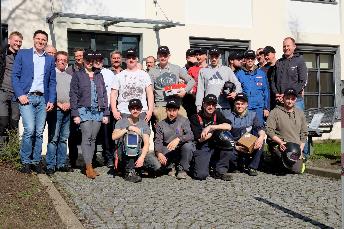 Die Teilnehmer des Bezirkswettbewerbs in Dresden. Quelle: EWMAbb. 2: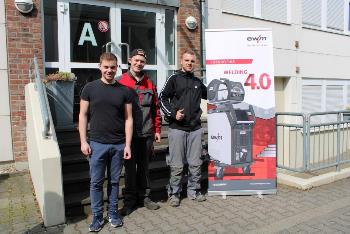 Die Siegergruppe des Bezirkswettbewerbs Niederrhein. Quelle: Kreiha InfoÜber EWM:Die EWM AG ist Deutschlands größter Hersteller und international einer der wichtigsten Anbieter für Lichtbogen-Schweißtechnik. Mit zukunftsweisenden und nachhaltigen Komplettlösungen für Industriekunden bis hin zu Handwerksbetrieben und einer großen Portion Leidenschaft lebt das Familienunternehmen aus Mündersbach seit mehr als 60 Jahren sein Leitmotiv „WE ARE WELDING“ (dt.: „Wir sind Schweißen“). EWM entwickelt Schweißtechnologie der Spitzenklasse. Das Westerwälder Unternehmen bietet komplette Systeme mit hochwertigen Schweißgeräten, allen erforderlichen Komponenten, Schweißbrennern, Schweißzusatzwerkstoffen und schweißtechnischem Zubehör für manuelle und automatisierte Anwendungen. Anwender loben die leichte Bedienbarkeit und die ausgezeichneten Ergebnisse. Unternehmen schätzen die gute Beratung, den Service und die enormen Einsparungen, die mit EWM-Systemen möglich sind. Die zum Teil patentierten Schweißprozesse sorgen im Einsatz für einen geringeren Verbrauch von Materialien, Energie, Zeit und setzen bis zu 75 Prozent weniger Schweißrauchemissionen frei.Rund 800 Mitarbeiter beschäftigt der Hersteller von innovativer Schweißtechnik an derzeit 14 deutschen und 7 internationalen Standorten, knapp 400 davon am Stammsitz in Mündersbach.Unternehmenskontakt EWM AGMaja WagenerDr.-Günter-Henle-Str. 856271 MündersbachTelefon: +49 2680 181-434E-Mail: maja.wagener@ewm-group.comInternet: www.ewm-group.comPressekontaktJan Leinsadditiv pr GmbH & Co. KGPressearbeit für Logistik, Stahl, Industriegüter und IT Herzog-Adolf-Straße 356410 MontabaurTelefon: 02602-950 99-16E-Mail: jl@additiv-pr.deInternet: www.additiv-pr.de